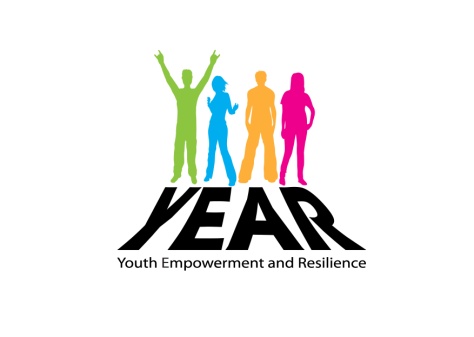 			Review form for young peopleCongratulations on completing a programme of events with YEARDuring your time with the YEAR project have you:	Completed one or more accredited qualification?	 YES/NO	Completed one or more other courses?			 YES/NO	Attended an interview for a job?				 YES/NO	Got a job since starting with YEAR?				 YES/NO	Taken part in a voluntary activity or MV Award	 YES/NO	Help plan/take part in a community activity/event? YES/NO	Met new people from different backgrounds		 YES/NO	Given feedback on what you want/need? 		 YES/NO	Attended a YEAR celebration event or conference?  YES/NO	Will you be working, at school/college or volunteering this year? Please circle:     Working       School/college  	  VolunteeringOn a scale of 1-5 how would you rate (were 1=poor & 5=very good)									 1      -       -       -      5 	The YEAR project programmes 			o     o     o     o    o	The YEAR youth workers				o     o     o     o    o	Opportunities to try new things		o     o     o     o    o